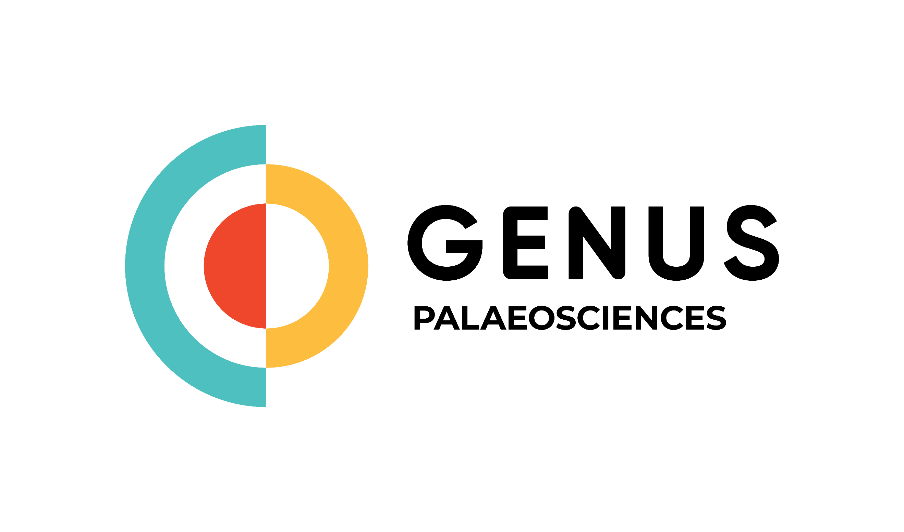 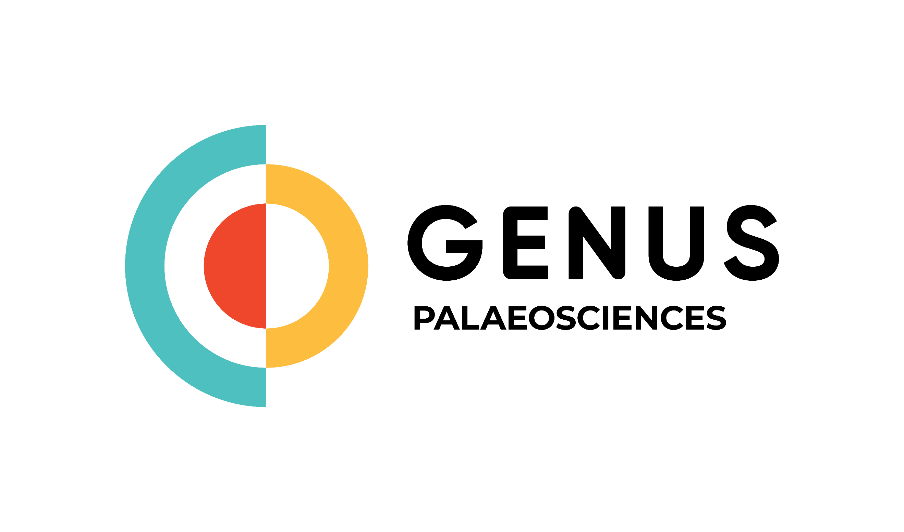 Research Grant ApplicationAll sections must be filled in unless otherwise stipulated. Do not include pictures, tables, figures, or diagrams. Font and Font size: Calibri 12 pt.Title of the research project (short and concise)A short abstract of the research project (350 words)Rationale and problem statement (2000 words)Proposed research aims, objectives, and methodology (3000 words)Research plan (1000 words)Representation in palaeosciences (1000 words)Clearly outline your expected research outputs for the next two years (1000 words)What are your five most significant publications, and discuss how it has influenced this research project (2000)Outline your planned science engagement activities (1000 words)References (25 maximum)BudgetProvide a realistic budget with contingencies and justifications for two years.Signature of Applicant									DateList three possible reviewersThe applicant’s best interest is to ensure that selected reviewers have no possible conflict of interest.Required Documents All applicants must provide the below documents in PDF to GENUS (info.genus@wits.ac.za). No further changes or requests are considered once the application and required documents are emailed to us.Title: Surname: First names: Primary email: Cell number: Date of birth (date/month/year):Race (Black, Coloured, Indian or White): Gender identity: Disabled (yes or no): Citizenship:South African identification or permanent residency number:If non-South Africa, a passport number is required: Visa expiry date for non-South Africans: ORCID number:University:Department:Staff number:NRF Rating:Do you have another source of funding outside of GENUS? List below the funding sources you are currently receiving, the amount, and the year when funding ends: Are you applying for additional funding outside of GENUS? List the Funding Organisation, amount, and start and end date of the grant: Research Themes (select only one):Evolutionary ProcessCultural & Behavioural EvolutionPalaeo-environments & PalaeoclimatesFor more information, see the GENUS Research Grant Funding GuideStart date of grant:Expenses (field expenses, special analysis costs, travel, personnel, etc.)Amount (Rand)A: B: C: D: E:F:TOTAL:R Justification A: Justification A: Justification B: Justification B: Justification C: Justification C: Justification D: Justification D: Justification E: Justification E: Justification F: Justification F: Full name: Email: University/Institution:University/Institution:Department:Department:Full name: Email: University/Institution:University/Institution:Department:Department:Full name: Email: University/Institution:University/Institution:Department:Department:Completed applicationUp-to-date Curriculum Vitae